The Gray Wolf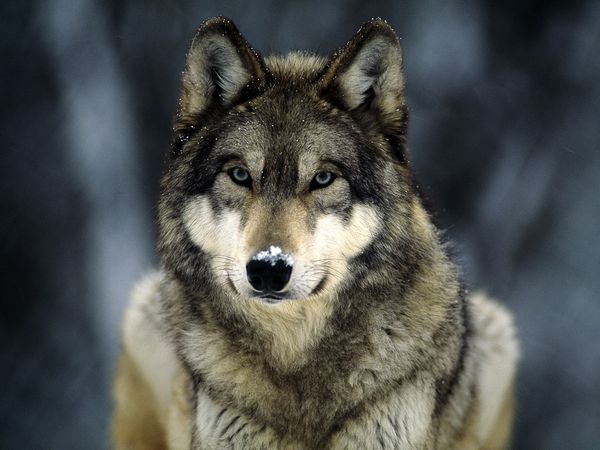 Brandon HillSize and Life Span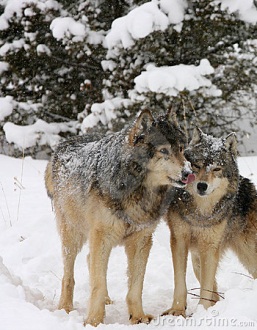 Largest wild dog speciesMales are usually larger than female50 - 176 pounds34 inches to 51 inches  May live 13 years in the wildAverage is 5-6 yearsMay live to be 15 years old in captivityCoat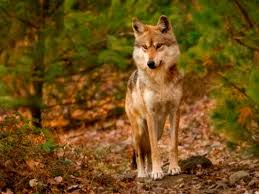 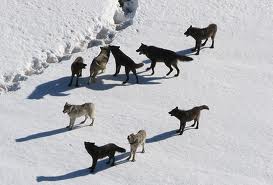 Depends on where they liveWhite in the Arctic’s to white and gray, brown, cinnamon and blackTheir upper parts are usually darker and lighter on their belliesTheir tail is tipped with blackThey have a thick under fur layer that acts like insulationLike a winter coatHabitat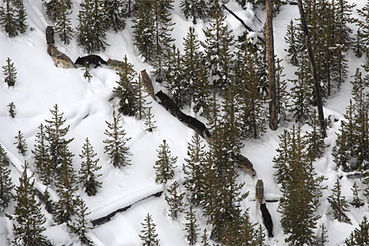 Wide variety of habitatsArctic tundra to forest, prairie, and arid landscapes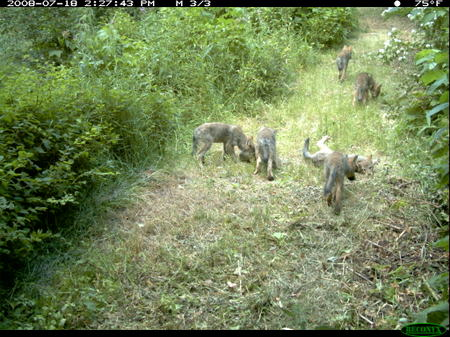 -Having a family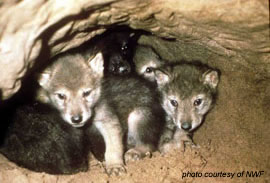 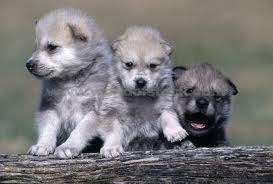 Females choose their mate and form a lifelong bondThe female digs a den to have a raise the puppies inCan have between 5 – 14 pupsUsually only has 7BehaviorWolves are very socialThey live in packsPacks = 2 – 36 wolvesThe size of the pack depends on habitat and the amount of food.Territory of a pack ranges from 130 – 13,000 square kilometers and is protected against intrudersMost packs are made of 5 – 9 wolvesThe alpha male and female and their kids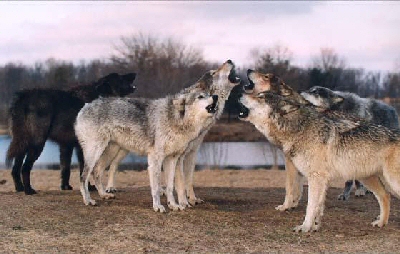 Very dominant Have ranks or positions in their packs1. Alpha male, 2. Alpha female, A wolf’s rank in its pack determines which mate and which eat first.Communication By body language and facial expressionsCrouching, chin touching, rolling over to show their stomach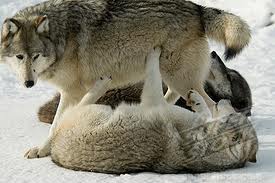 VocalizationsHowling	Where they areWhen they should meet for pack huntsTell other packs where the boundaries of their territories are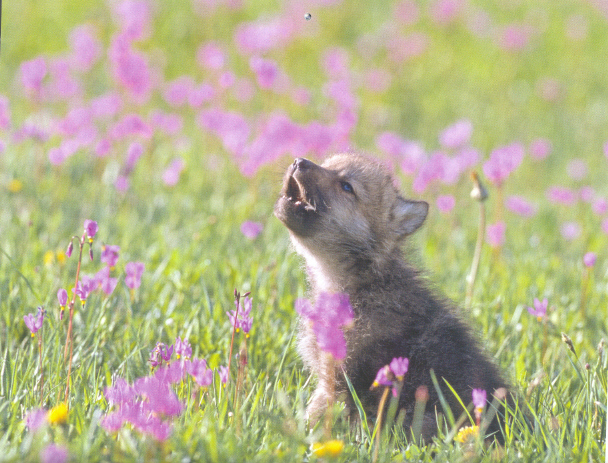 Scent markingDone by the alpha maleTo communicate with other packsPreyWolves are carnivores. They hunt on their own, in packs, steal the prey of other predators, or scavenge carrion.They find their prey by chance or scent. What they eat depends on where they live and what is available to them.They hunt in packs for large preyMoose, elk, bison, musk oxen, and reindeerThey hunt alone for smaller preyBeavers, rabbits, and other smaller mammals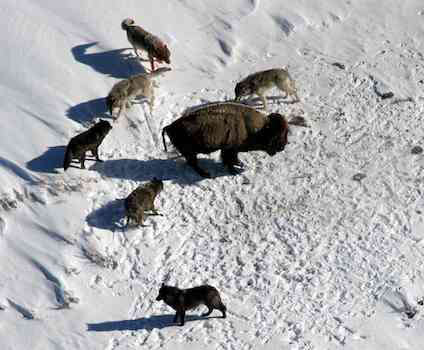 Usually eat entire carcassWolves may eat livestock and garbage when it is available.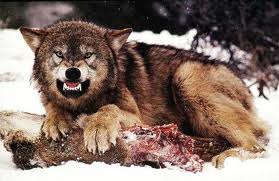 Being the preyFew animals prey on gray wolvesThey are top predatorsWolves and coyotes are highly territorial. Wolves from other packs and coyotes will attack wolves that are alone or young. They will kill the pups if they find them.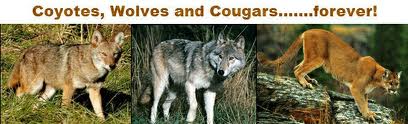 Humans are wolves’ greatest enemyEndangeredU.S. Federal listEndangeredState of Michigan ListThreatenedBy the early part of this century man had almost wiped the wolf from the lower 48 statesAbout 2,600 exist now2,000 in MinnesotaThe main cause of the decline in wolf numbers has been habitat destruction and humans killing them. Successful plans to rebuild the numbers has increase populationAlaska: 6,000-8,000Canada: about 50,000ClassificationKingdom: AnimaliaPhylum: ChordateClass: MammaliaOrder: CarnivoraFamily: CanidaeGenus Species: Canis lupus